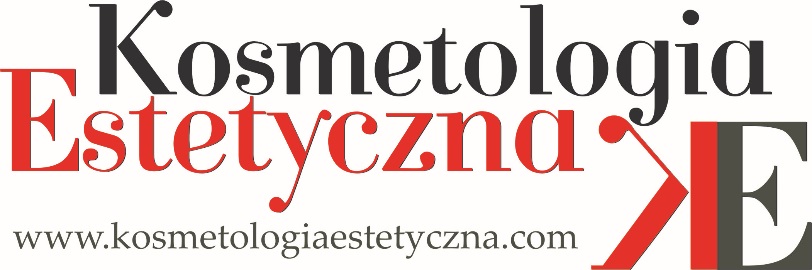 Deklaracja Autorów i Przekazanie praw autorskichAuthors Declaration and Transfer of CopyrightUWAGA: PODPISANE OŚWIADCZENIE PROSIMY PRZESŁAĆ E-MAILEM, FAXEM LUB POCZTĄ NA ADRES:e-mail: redakcja@kosmetologiaestetyczna.comtel./fax.: +48 71 796 41 59 , ul. Miernicza 22, 50-435 WrocławUwaga: proszę wypełnić prawą kolumnę:Jako Osoba odpowiedzialna za wyżej wymienioną pracę oświadczam, że:otrzymała(e)m zgodę na reprezentowanie pozostałych Autorów odnośnie powyższego artykułu.wszyscy Autorzy są świadomi, że są współautorami powyższej pracy, wnieśli do niej wkład i wyrażają zgodę na publikację w formie tradycyjnego wydania, a także wydania internetowego Open Acces oraz przeniesienie praw autorskich.każdy Autor wyraża zgodę na rezygnację z honorarium, teraz i w przyszłości.Autorzy przyjmują do wiadomości i wyrażają zgodę, że otrzymają 1 (słownie: jeden) egzemplarz autorski czasopisma. Egzemplarz zostanie wysłany na adres osoby składającej deklarację.praca nie była nigdzie publikowana i stanowi oryginalny dorobek Autorów lub przegląd tematyki opracowany osobiście przez Autorów.żaden fragment pracy nie narusza praw osób trzecich, w szczególności praw Autorów prac cytowanych. Żaden fragment pracy nie jest skopiowany z innej pracy wydanej drukiem bądź z opracowań dostępnych w Internecie. Autorzy ponoszą całkowitą i wyłączną odpowiedzialność za naruszenie praw autorskich osób trzecich.Autorzy mają zgodę odpowiednich gremiów swojego Pracodawcy na prezentację wyników prac klinicznych i wyników prac badawczych.Autorzy zachowują prawo do prezentacji na zewnątrz materiału przedstawionego w pracy, pod warunkiem podania źródła.Tytuł artykułuAutorzy w kolejności podanej w artykuleOsoba odpowiedzialna w imieniu wszystkich Autorów za kontakt z RedakcjąAdres pocztowy osoby odpowiedzialnejTelefon (y) osoby odpowiedzialneje-mail osoby odpowiedzialnejImię, nazwisko DataMiejscowośćPodpis